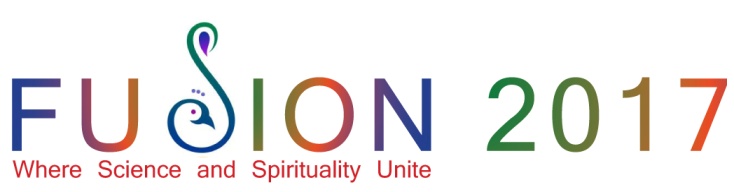 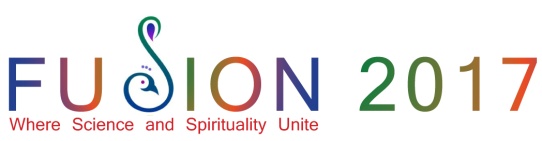 TERMS & CONDITIONS Please send the duly filled application along with scanned ID proof and the details of the net banking reference number or cash deposit reference number via email to registration coordinators.The payment of registration fee has to be done either through net banking (NEFT transaction) or direct cash deposit at bank Delegates will not be allowed to participate in the conference without confirmed registrationThe duly filled  application form along with registration fee details  should reach the coordinator s by August 28, 2017The registration coordinators  will confirm registration of the delegates via email  by  September 2,  2017Students who want to present papers in the conference need to submit the abstracts with two page summary to the technical chair. Further guidelines can be found in the website: http://www.bibangalore.org . The last date of submission for the abstracts and summary is August 25, 2017.  Acceptance of the paper will be confirmed by August 31, 2017.The program schedule and route map to the venue will be sent to the confirmed participants via email.Registration is not transferable.No refund of registration fees on cancellation For further details, please visit  the website: http://www.bibangalore.orgShould you have any further queries, please contact the registration coordinators.Registration coordinators contact detailsRegistration coordinators contact detailsMohan KumarEmail: nmohan.kumar@binstitute.com Mobile: +91 9900263008Devaraj Email: dev.rajdsc@gmail.comMobile: +91 9996079442Thulasi RamanEmail: ramanphys@gmail.com Mobile: +91 9886721032